7	examiner d'éventuels changements à apporter, et d'autres options à mettre en œuvre, en application de la Résolution 86 (Rév. Marrakech, 2002) de la Conférence de plénipotentiaires, intitulée "Procédures de publication anticipée, de coordination, de notification et d'inscription des assignations de fréquence relatives aux réseaux à satellite", conformément à la Résolution 86 (Rév.CMR-07), afin de faciliter l'utilisation rationnelle, efficace et économique des fréquences radioélectriques et des orbites associées, y compris de l'orbite des satellites géostationnaires;7(G)	Question G – Mise à jour de la situation de référence pour les réseaux des Régions 1 et 3 relevant des Appendices 30 et 30A du RR lorsque des assignations inscrites à titre provisoire sont converties en assignations inscrites de manière définitive.IntroductionLa question de la mise à jour de la situation de référence des réseaux relevant des Appendices 30 et 30A du RR pour les Régions 1 et 3, lorsque des assignations inscrites à titre provisoire sont converties en assignations inscrites de manière définitive, a été soulevée pour la première fois lors de la deuxième session de la RPC en vue de la CMR-15 (RPC15-2) et a été étudiée depuis la CMR-15 au sein de la CEPT et de l'UIT-R.Aux termes du § 4.1.18bis, lorsque des assignations d'un réseau sont inscrites dans la Liste à titre provisoire, la situation de référence des réseaux brouillés avec lesquels la coordination n'a pas été menée à bien n'est pas mise à jour. Or, les Appendices 30 et 30A du RR ne précisent pas actuellement si le Bureau devrait ou non mettre à jour la situation de référence du réseau avec lequel il subsiste un désaccord, si les assignations inscrites à titre provisoire sont converties en assignations inscrites de manière définitive, et le Bureau n'a jamais été confronté à une telle situation. Afin d'éviter que les administrations bénéficient d'une protection réduite à cause d'un réseau auquel elles n'ont pas donné leur accord, cette méthode prévoit que, lorsqu'un réseau a été inscrit dans la Liste conformément au § 4.1.18 et que l'inscription de l'assignation associée, qui était provisoire, devient définitive, alors qu'un désaccord subsiste, la situation de référence du réseau brouillé devrait être mise à jour après consultation de l'administration affectée, et uniquement avec l'accord de cette administration. À cette fin, il est proposé, dans le cadre de cette méthode, qui est conforme à la Méthode G1 figurant dans le Rapport de la RPC, de modifier le § 4.1.18bis des Appendices 30 et 30A du RR.PropositionsAPPENDICE 30 (RÉV.CMR-15)*Dispositions applicables à tous les services et Plans et Liste1 associés
concernant le service de radiodiffusion par satellite dans les
bandes 11,7-12,2 GHz (dans la Région 3), 11,7-12,5 GHz
(dans la Région 1) et 12,2-12,7 GHz (dans la Région 2)     (CMR-03)ARTICLE 4     (Rév.CMR-15)Procédures relatives aux modifications apportées au Plan de la Région 2 et aux utilisations additionnelles dans les Régions 1 et 334.1	Dispositions applicables aux Régions 1 et 3MOD	EUR/16A19A7/1#500994.1.18bis	Lorsqu'elle demande l'application du § 4.1.18, l'administration notificatrice s'engage à respecter les conditions du § 4.1.20 et à fournir à l'administration vis-à-vis de laquelle le § 4.1.18 est appliqué, avec copie au Bureau, une description des mesures qu'elle s'engage à prendre pour satisfaire à ces conditions. Lorsqu'une assignation est inscrite dans la Liste à titre provisoire, en application des dispositions du § 4.1.18, le calcul de la marge de protection équivalente (MPE)9 d'une assignation figurant dans la Liste pour les Régions 1 et 3 ou pour laquelle la procédure de l'Article 4 a été engagée et qui a été à la base du désaccord ne doit pas tenir compte des brouillages produits par l'assignation ayant fait l'objet de l'application des dispositions du § 4.1.18.     (CMR-)Motifs:	Afin d'éviter que les administrations bénéficient d'une protection réduite à cause d'un réseau auquel elles n'ont pas donné leur accord, le § 4.1.18bis de l'Appendice 30 devrait être modifié.APPENDICE 30A (RÉV.CMR-15)*Dispositions et Plans et Liste1 des liaisons de connexion associés du service de radiodiffusion par satellite (11,7-12,5 GHz en Région 1, 12,2-12,7 GHz
en Région 2 et 11,7-12,2 GHz en Région 3) dans les bandes 14,5-14,8 GHz2
et 17,3-18,1 GHz en Régions 1 et 3 et 17,3-17,8 GHz en Région 2     (CMR-03)ARTICLE 4     (RÉv.CMR-15)Procédures relatives aux modifications apportées au Plan des liaisons
de connexion de la Région 2 et aux utilisations additionnelles
dans les Régions 1 et 34.1	Dispositions applicables aux Régions 1 et 3MOD	EUR/16A19A7/2#501014.1.18bis	Lorsqu'elle demande l'application du § 4.1.18, l'administration notificatrice s'engage à respecter les conditions du § 4.1.20 et à fournir à l'administration vis-à-vis de laquelle le § 4.1.18 est appliqué, avec copie au Bureau, une description des mesures qu'elle s'engage à prendre pour satisfaire à ces conditions. Lorsqu'une assignation est inscrite dans la Liste des liaisons de connexion à titre provisoire, en application du § 4.1.18, le calcul de la marge de protection équivalente (MPE)11 d'une assignation figurant dans la Liste des liaisons de connexion pour les Régions 1 et 3 ou pour laquelle la procédure de l'Article 4 a été engagée et qui a été à la base du désaccord ne doit pas tenir compte des brouillages produits par l'assignation ayant fait l'objet de l'application du § 4.1.18.     (CMR-)Motifs:	Afin d'éviter que les administrations bénéficient d'une protection réduite à cause d'un réseau auquel elles n'ont pas donné leur accord, le § 4.1.18bis de l'Appendice 30A devrait être modifié.______________Conférence mondiale des radiocommunications (CMR-19)
Charm el-Cheikh, Égypte, 28 octobre – 22 novembre 2019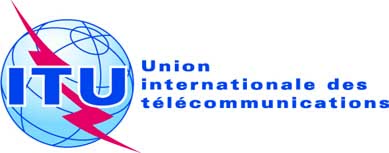 SÉANCE PLÉNIÈREAddendum 7 au
Document 16(Add.19)-F7 octobre 2019Original: anglaisPropositions européennes communesPropositions européennes communesPropositions pour les travaux de la conférencePropositions pour les travaux de la conférencePoint 7(G) de l'ordre du jourPoint 7(G) de l'ordre du jour